РЕШЕНИЕ3 октября 2023 года. № 87 а. ХакуринохабльО внесении изменений в решение Совета народных депутатов муниципального образования «Шовгеновский район» № 578 от 04.07.2017г. «Об утверждении Положения «О денежном вознаграждении лиц, замещающих муниципальные должности, и денежном содержании муниципальных служащих муниципального образования «Шовгеновский район» На основании постановления Кабинета Министров Республики Адыгея от 22 сентября 2023 г. N 223 «О внесении изменений в постановление Кабинета Министров Республики Адыгея от 26 января 2009 года N 4 «Об установлении нормативов формирования расходов на оплату труда депутатов, выборных должностных лиц местного самоуправления, осуществляющих свои полномочия на постоянной основе, муниципальных служащих и материальное содержание органов местного самоуправления» Совет народных депутатов муниципальных образований «Шовгеновский район»РЕШИЛ:Внести изменения и дополнения в решение Совета народных депутатов муниципального образования «Шовгеновский район» № 578 от 04.07.2017г. «Об утверждении Положения «О денежном вознаграждении лиц, замещающих муниципальные должности, и денежном содержании муниципальных служащих муниципального образования «Шовгеновский район».Приложение № 1 изложить в новой редакции согласно приложению № 1 к настоящему решению. Приложение № 2 изложить в новой редакции согласно приложению № 2 к настоящему решению.Настоящее решение вступает в силу со дня его опубликования и распространяется на правоотношения, возникшие с 01.10.2023г.Председатель Совета  народных депутатовмуниципального образования «Шовгеновский район»                                                            А.Д. Меретуков Приложение № 1 к решению СНД муниципального образования «Шовгеновский район» № 87 от 03.10. 2023 г.Размер должностных окладов депутатов, выборных должностных лиц местного самоуправления, муниципальных должностных лиц, осуществляющих свои полномочия на постоянной основеПриложение № 2 к решению СНД муниципального образования «Шовгеновский район» № 87от 03.10. 2023 г.Размеры должностных окладов муниципальных служащих муниципального образования «Шовгеновский район»        РЕСПУБЛИКА АДЫГЕЯСовет народных депутатов    муниципального образования«Шовгеновский район»             АДЫГЭ РЕСПУБЛИКМуниципальнэ образованиеу«Шэуджэн район»янароднэ депутатхэм я СоветНаименование должностейРуб.Глава муниципального образования «Шовгеновский район»13581Председатель Совета народных депутатов муниципального образования «Шовгеновский район»13581Председатель контрольно-счетного органа11565Наименование должностиДолжностной оклад (в рублях)Раздел 1. Должности муниципальной службы, учреждаемые в исполнительно-распорядительном органе муниципального образования для непосредственного исполнения полномочий лица, замещающего муниципальную должностьРаздел 1. Должности муниципальной службы, учреждаемые в исполнительно-распорядительном органе муниципального образования для непосредственного исполнения полномочий лица, замещающего муниципальную должностьГлавная должность муниципальной службыГлавная должность муниципальной службыПервый заместитель главы администрации муниципального образования11990Заместитель главы администрации11141Ведущая должность муниципальной службыВедущая должность муниципальной службыПомощник главы администрации муниципального образования9231Раздел 2. Должности муниципальной службы, учреждаемые для обеспечения исполнения полномочий исполнительно-распределительного органа муниципального образованияРаздел 2. Должности муниципальной службы, учреждаемые для обеспечения исполнения полномочий исполнительно-распределительного органа муниципального образованияГлавная должность муниципальной службыГлавная должность муниципальной службыУправляющий делами муниципального образования10929Ведущая должность муниципальной службыВедущая должность муниципальной службыРуководитель комитета, управления, отдела10186Начальник отдела, комитета администрации муниципального образования9337Заместитель руководителя комитета, управления, отдела9231Старшая должность муниципальной службыСтаршая должность муниципальной службыНачальник отдела в составе комитета, управления7852Главный специалист7534Ведущий специалист6897Младшая должность муниципальной службыМладшая должность муниципальной службыСпециалист 1 категории4987Специалист 2 категории4351Раздел 3. Должности муниципальной службы, учреждаемые для обеспечения исполнения полномочий представительного органа муниципального образованияРаздел 3. Должности муниципальной службы, учреждаемые для обеспечения исполнения полномочий представительного органа муниципального образованияГлавная должность муниципальной службыГлавная должность муниципальной службыУправляющий делами Совета народных депутатов10929Старшая должность муниципальной службыСтаршая должность муниципальной службыГлавный специалист7534Раздел 4. Должности муниципальной службы, учреждаемые для обеспечения исполнения полномочий контрольно-счетного органа муниципального образованияРаздел 4. Должности муниципальной службы, учреждаемые для обеспечения исполнения полномочий контрольно-счетного органа муниципального образованияСтаршая должность муниципальной службыСтаршая должность муниципальной службыГлавный инспектор7534Ведущий инспектор6897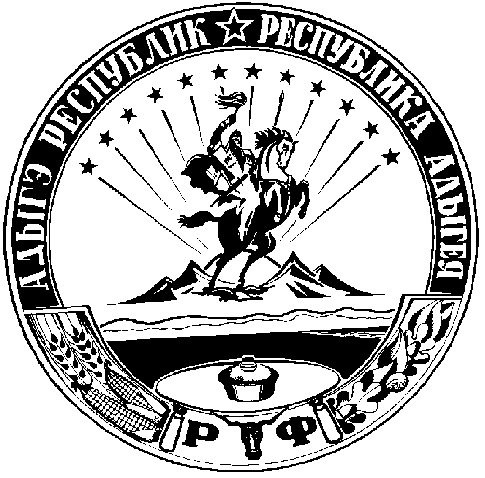 